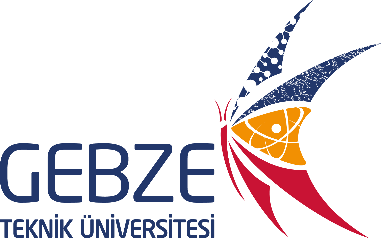 BIOMETRA T3 TERMAL DÖNGÜ CİHAZININ KULLANIM TALİMATIDök. NoCH-TL-0241BIOMETRA T3 TERMAL DÖNGÜ CİHAZININ KULLANIM TALİMATIİlk Yayın Tarihi10.07.2018BIOMETRA T3 TERMAL DÖNGÜ CİHAZININ KULLANIM TALİMATIRevizyon Tarihi-BIOMETRA T3 TERMAL DÖNGÜ CİHAZININ KULLANIM TALİMATIRevizyon No0BIOMETRA T3 TERMAL DÖNGÜ CİHAZININ KULLANIM TALİMATISayfa No1“POWER” düğmesini “I” konumuna getirerek cihazı açınızAna menü ekranından “B” block tuşu ile çalışmak istediğiniz bloğu seçinizKullanacağınız program numarasını giriniz. “Enter” tuşu ile onaylayınızÖn ısıtmalı kapak seçeneğini kullanıyorsanız kapağı gevşeterek ısınmasını sağlayınız. Bu esnada “B” block tuşu ile çalıştığınız bloğu seçerek tekrar “B” pause tuşu ile programı duraklatınız. Böylelikle kapak ısınacak ancak programınız siz örneklerinizi koyuncaya kadar başlamayacaktırKapak ısındığında örneklerinizi bloğa yerleştirip kapağı saat yönünde döndürünüz. “B” block tuşu ile bloğunuzu seçerek “B” continue ile programınızı başlatınız.Program bitiminde “B” block tuşu ile çalıştığınız bloğu seçiniz. Yeni gelen ekranda “D” stop tuşu ile programı bitiriniz. Örneklerinizi aldıktan sonra “POWER” düğmesine basarak cihazı kapatınız